Musterstraße 3807384 Musterstadt +4900 11 22 33 maxmustermann@mail.de1. August 2023Max MustermannMotivationsschreibenSehr geehrte Frau Müller,vor einem Monat habe ich erfolgreich die Schule abgeschlossen. Ich weiß, dass für mich jetzt viele berufliche Wege zur Auswahl stehen, aber ich habe mich dazu entschieden, mich bei Ihnen auf die Ausbildung als Industriekaufmann zu bewerben.Der Grund dafür ist ganz einfach: Die Aufgaben Ihres Unternehmens als Elektronik-Hersteller finde ich sehr spannend. Vor dieser Bewerbung habe ich mich darüber informiert und schnell gemerkt, dass ich diese Tätigkeiten für sehr sinnvoll und wichtig halte. Die Ausbildung zum Industriekaufmann möchte ich also machen, weil ich weiß, dass mich diese Arbeit zufrieden stellt und glücklich macht. Ich bin ein kommunikativer Mensch und freue mich, wenn ich bei Prozessveränderungen helfen kann. Während eines Praktikums in der 9. Klasse war ich als Assistent in den Bereichen Material-, Produktionswirtschaft und Finanzen tätig. Daher ist mir bewusst, wie der Arbeitsalltag und die typischen Aufgaben aussehen.Auf Ihrer Website haben Sie erwähnt, dass Sie teamfähige Mitarbeiter mit sehr guten Mathekenntnissen suchen. Genau das sind meine Stärken! Routiniertes Arbeiten in Prozessen macht mir viel Spaß und ich habe keine Berührungsängste mit Menschen. Weil ich in meinen Schulferien öfters als Aushilfe in Supermärkten tätig war, habe ich schon viel Erfahrung im Umgang mit Kunden. Außerdem spreche ich fließend Englisch und kenne die Grundlagen der Buchhaltung. Ich hoffe, ich habe Sie überzeugt, dass ich sehr gut in Ihr Unternehmen passen würde. Ich freue mich auf eine positive Rückmeldung von Ihnen!Mit freundlichen Grüßen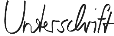 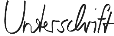 Max Mustermann